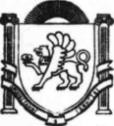 РЕСПУБЛИКА КРЫМБЕЛОГОРСКИЙ РАЙОНЗЫБИНСКИЙ СЕЛЬСКИЙ СОВЕТ31  -  сессия    1 -го созыва                                                                  РЕШЕНИЕ                                                        25 апреля  2017 г.                                с.Зыбины                                                   № 253О несение изменений в решение 6 сессии 1 созываот 25.12.2014г. № 54 «О муниципальной службе а администрации Зыбинского сельского поселения Белогорского района Республики Крым»В соответствии с Конституцией Российской Федерации, Трудовым кодексом Российской Федерации, Федеральным Законом от 6 октября 2003 года № 131-ФЗ  "Об общих принципах организации местного самоуправления в Российской Федерации", Федеральным Законом от 02 марта 2007 года № 25-ФЗ "О муниципальной службе в Российской Федерации", Законом Республики Крым от 16.09.2014г. № 76 -3РК « О муниципальной службе в Республике Крым, Законом Республики Крым  от 26.10.2016г. № 290-ЗРК /2016 « О внесении изменений в некоторые законы Республики Крым» , Зыбинский сельский совет РЕШИЛ:1.	Внести изменение в решение 6 сессии 1 созыва от 25 декабря 2014г. № 54 « О муниципальной службе а администрации Зыбинского сельского поселения Белогорского района»1.1.В главе 2. «Должности муниципальной службы» в статье 5  «Квалификационные требования для замещения должностей муниципальной службы» внести следующие изменения и дополнения:п.5.1   изложить в следующей редакции: «Для замещения должности муниципальной службы требуется соответствие квалификационным требованиям к уровню профессионального образования, стажу муниципальной службы или работы по специальности, направлению подготовки, знаниям и умениям, которые необходимы для исполнения должностных обязанностей, а также при наличии соответствующего  решения   представителя   нанимателя   (работодателя)   – к специальности, направлению подготовки»п.5.2 изложить в следующей редакции: «Квалификационные требования устанавливаются муниципальными правовыми актами на основе типовых квалификационных требований для замещения должностей муниципальной службы в соответствии с классификацией должностей муниципальной службы: Для замещения должностей муниципальной службы устанавливаются следующие типовые квалификационные требования:
1) к уровню профессионального образования:
для высших, главных и ведущих должностей - наличие высшего образования;
для старших и младших должностей - наличие высшего образования или среднего профессионального образования;
2) к стажу муниципальной службы или стажу работы по специальности, направлению подготовки:
для высших должностей муниципальной службы - стаж муниципальной службы на главных или ведущих должностях муниципальной службы - не менее двух лет или стаж работы по специальности, направлению подготовки - не менее пяти лет;
для главных должностей муниципальной службы - стаж муниципальной службы на ведущих или старших должностях муниципальной службы не менее одного года или стаж работы по специальности, направлению подготовки - не менее двух лет;
для ведущих должностей муниципальной службы - стаж муниципальной службы на старших или младших должностях не менее одного года или стаж работы по специальности, направлению подготовки не менее двух лет;
для старших и младших должностей муниципальной службы - требования к стажу муниципальной службы, стажу работы по специальности, направлению подготовки не предъявляются.
в 5.2 признать утратившим силу абзацы:Для всех должностей обязательным является наличие профессиональных навыков применительно к  направлению  деятельности,  на которое    ориентировано    исполнение    должностных     обязанностей   по соответствующей должности  муниципальной  службы,  а  также  навыков в сфере информационно-коммуникационных технологий.Квалификационные    требования     к     профессиональным     знаниям   и навыкам,  необходимым  для   исполнения   должностных   обязанностей   по конкретной должности муниципальной службы, устанавливаются муниципальными правовыми актами и включаются в должностную инструкцию муниципального служащего."Добавить п.5.3 следующего содержания:Квалификационные требования к знаниям и умениям, которые необходимы  для  исполнения  должностных  обязанностей, устанавливаются в зависимости от области и вида профессиональной служебной деятельности муниципального служащего его должностной инструкцией. Должностной инструкцией муниципального служащего могут также предусматриваться квалификационные требования к специальности, направлению подготовки.";Добавить  главу 10.1  Представление сведений о размещении информации в информационно-телекоммуникационной сети ИнтернетСведения об адресах сайтов и (или) страниц сайтов в информационно- телекоммуникационной сети Интернет, на которых гражданин, претендующий на замещение должности муниципальной службы, муниципальный служащий размещали общедоступную информацию, а также данные, позволяющие их идентифицировать, представителю нанимателя представляют:гражданин, претендующий на замещение должности муниципальной службы, – при поступлении на службу за три календарных года, предшествующих году поступления на муниципальную службу;муниципальный служащий – ежегодно за календарный год, предшествующий       году       представления       указанной       информации, за исключением случаев размещения общедоступной информации в рамках исполнения должностных обязанностей муниципального служащего.Сведения, указанные в части 1 настоящей статьи, представляются гражданами, претендующими на замещение должности муниципальной службы, при поступлении на муниципальную службу, а муниципальными служащими – не позднее 1 апреля года, следующего за отчетным. Сведения, указанные в части 1 настоящей статьи, представляются по форме, установленной Правительством Российской Федерации.По решению представителя нанимателя уполномоченные им муниципальные служащие осуществляют обработку общедоступной информации, размещенной претендентами на замещение должности муниципальной службы и муниципальными служащими в информационно- телекоммуникационной  сети  Интернет,  а  также  проверку  достоверности   и полноты сведений, предусмотренных частью 1 настоящей статьи.2. Настоящее решение опубликовать на информационном стенде в здании администрации   Зыбинского сельского поселения по адресу: ул. Кирова, 13, с. Зыбины Белогорского района.3. Настоящее решение вступает в силу со дня его официального опубликования.Глава муниципального образования -председатель Зыбинского сельского поселения                        Т.А. Книжник